 	                                                   Name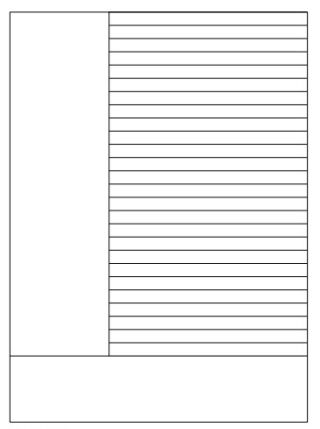                                                            Class                                                           Date                                                                                                    NOTES